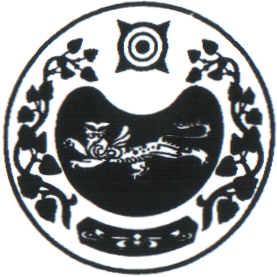                                                            ПОСТАНОВЛЕНИЕ от 09.11.2023 г.                                       аал Чарков                                                  № 89-пО внесении изменений  в постановление от 28.10.2016г. № 122-п «Об утверждении муниципальной программы «Одаренные дети»         В соответствии с Федеральным законом от 06.10.2003г. № 131-ФЗ «Об общих принципах организации местного самоуправления в Российской Федерации», (с последующими изменениями), руководствуясь Уставом муниципального образования Чарковский сельсовет, Администрация Чарковского сельсоветаПОСТАНОВЛЯЕТ:Внести изменения в муниципальную программу «Одаренные дети» следующие изменения:- паспорт программы читать в новой редакции;- таблицу 2 программы читать в новой редакции.Настоящее постановление обнародовать на информационных стендах и на  официальном сайте Администрации в сети Интернет.Настоящее постановление вступает в силу после официального опубликования (обнародования).Контроль за исполнением настоящего постановления оставляю за собой.Глава Чарковского сельсовета                                                          А.А. Алексеенко                                                             ПаспортМуниципальная программа «Одаренные дети» Общая характеристика сферы реализации                                    муниципальной программы         Муниципальная целевая программа "Одаренные дети " на 2022 -2026 годы направлена на реализацию одного из направлений приоритетного национального проекта "Образование" - поддержка талантливой молодежи.        Динамичные изменения социально-экономических отношений, требования, предъявляемые к выпускнику образовательных учреждений, вызывают потребность в высокообразованных, активных, творческих людях, способных ставить новые перспективные цели, нестандартно решать поставленные задачи. Приоритетной задачей формирования будущего интеллектуального и творческого потенциала муниципального образования Чарковский сельсовет  является создание профессиональной элиты, что невозможно без выявления, поддержки, адресной помощи и развития, наиболее одаренных в различных областях знаний и творчества детей и молодежи.2. Приоритеты муниципальной политики в сфере реализациимуниципальной программы, цель, задачи.Основной  целью Программы является обеспечение благоприятных условий для выявления, развития и адресной поддержки одаренных детей в различных областях интеллектуальной и творческой деятельности. Задачами данной программы являются:1.Создание стимула для  участия детей в конкурсах для одарённых, способных детей с развитыми познавательными интересами.2.Способствование получению дополнительного образования одарёнными учащимися.3.Целевая поддержка учащихся, достигших высоких результатов в учёбе, спорте и творческой деятельности. 3. Обоснование ресурсного обеспечения программы.Для обеспечения Программы привлекаются финансовые ресурсы из бюджета муниципального образования Чарковский сельсовет в размере 25,0 тысяч рублей, а именно:на 2022 год – 5,0 тыс. рублейна 2023 год –5,0  тыс. рублейна 2024 год – 5,0 тыс. рублейна 2025 год –5,0  тыс. рублейна 2026 год – 5,0 тыс. рублейРОССИЯ ФЕДЕРАЦИЯЗЫХАКАС РЕСПУБЛИКАЗЫАFБАН ПИЛТIРI АЙМАFЫЧАРКОВ ААЛНЫН ЧОБI                                   АДМИНИСТРАЦИЯЗЫРОССИЙСКАЯ ФЕДЕРАЦИЯРЕСПУБЛИКА ХАКАСИЯУСТЬ-АБАКАНСКИЙ РАЙОНАДМИНИСТРАЦИЯЧАРКОВСКОГО  СЕЛЬСОВЕТАНаименование ПрограммыМуниципальная программа    «Одаренные дети»   (далее – Программа)Ответственный исполнительАдминистрация Чарковского сельсоветаЦель Программы Создание оптимальных условий для выявления и развития одаренных детей, их социальной поддержки.Задачи Программы-Создания стимула для участия детей в конкурсах для одарённых, способных детей с развитыми познавательными интересами.-Способствование получению дополнительного образования одарёнными учащимися.-Целевая поддержка учащихся, достигших высоких результатов в учёбе, спорте и творческой деятельности. Важнейшие целевые индикаторы и показатели-увеличить число учащихся, принимающих активное участие в олимпиадах, научных конференциях, интеллектуальных конкурсах поселкового, районного, краевого, российского уровней, -увеличить число победителей и призеров краевых, российских олимпиад, интеллектуальных соревнований и творческих конкурсов -увеличить контингент воспитанников и учащихся, обучающихся по программам дополнительного образования;Объемы финансирования мероприятий, определенных Программой2022г. – 5,0 тыс. руб.2023г. – 5,0 тыс. руб.2024г. – 5,0 тыс. руб.2025г. – 5,0 тыс. руб.2026г. – 5,0 тыс. руб.Всего 25,0 тыс. руб.Ожидаемые результаты создать систему по индивидуализации поддержки одаренных детей.Статус № п/пНаименование муниципальной программы основных мероприятийОтветственный исполнитель,соисполнителиКод бюджетной классификацииКод бюджетной классификацииКод бюджетной классификацииКод бюджетной классификацииРасходы (руб),годыРасходы (руб),годыРасходы (руб),годыРасходы (руб),годыРасходы (руб),годыОжидаемый результатОсновные направленияреализации Связь с показателями муниципальной программы (номер показателя характеризующего результаты реализации основного мероприятия)Статус № п/пНаименование муниципальной программы основных мероприятийОтветственный исполнитель,соисполнителиГРБСРз ПрЦСРВР202220232024202520261234567891011           1213Муниципальная программа« Одаренные дети»Администрация Чарковского сельсоветаХХХх50005000500050005000Основное мероприятие Другие вопросы в области образованияАдминистрация Чарковского сельсовета0130801390012270Х 50005000500050005000Мероприятие 1Поддержка одаренных детей и талантливой молодежиАдминистрация Чарковского сельсовета013080139001227024050005000500050005000Выявление и поощрение одаренных детей и талантливой молодежиПриобретение подарков для поощрения детей  по итогам года 